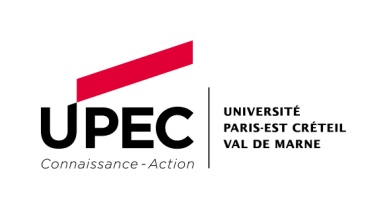 UNIVERSITE PARIS-EST CRETEIL VAL DE MARNEElection des représentants des personnels administratifs, techniques, ouvriers et de service à la Commission de la formation et de la vie universitaire (CFVU)Scrutin du 28 juin 2018A déposer ou à retourner par LRAR (le cachet de la poste faisant foi)au plus tard le mardi 12 juin 2018 à 12h (midi) à laDirection des affaires juridiques et générales61 avenue du Général de Gaulle 94010 CRETEIL CEDEXBâtiment I3 – bureau 319Nom de la liste : ……………………………………………………………………………………………………………………………Soutenue par : (les candidats qui déposent les listes peuvent préciser leur appartenance ou le soutien dont ils bénéficient)…………………………………………………………………………………………………………………………………………………………………………………………………………………………………………………………………………………………………Je, soussigné, Nom, prénom	délégué de la liste précitée (Chaque liste doit comporter le nom d’un délégué, qui est également candidat, afin de représenter la liste au sein du comité électoral consultatif)Adresse : ……………………………………………………………………………………………………………………………………….Courriel :  …………………………………………………………..  Tél : ………………………………………………………………….Déclare déposer une liste de candidatures de  ……  candidats. (mentionner le nombre de candidats). ATTENTION : « Les listes de candidats aux élections aux conseils des EPSCP peuvent être incomplètes (cf. 4ème alinéa de l’article L. 719-1). (…)Listes à un nom : Compte tenu de l’obligation d’alternance d’un candidat de chaque sexe posée à l’article L. 719-1, les listes ne comportant qu’un seul nom sont, en principe, irrecevables. Toutefois, de telles listes peuvent malgré tout ne pas être déclarées irrecevables sous réserve :- de démontrer l'impossibilité de respecter l'alternance d'un candidat de chaque sexe ;- de respecter par ailleurs les dispositions de l'article D. 719-22 du code de l’éducation précisant les modalités de constitution des listes incomplètes pour les différents collèges (en termes de nombre minimum de candidats sur les listes et de représentation des grands secteurs de formation). » extrait Guide électoral MESR janvier 2015Je joins chacune des candidatures de chacun des candidats…………………………………………………… (cocher la case après avoir vérifié que cette condition est remplie)Cette liste est constituée alternativement d'un candidat de chaque sexe…………………………………..…     	   (cocher la case après avoir vérifié que cette condition est remplie)Cette liste est présentée dans l’ordre suivant :Fait à ………………………………………….     Le……………………………………………….Signature                                                                                                                                          LISTE DE CANDIDATURES - COLLEGE DES BIATSSNOMPRENOMUFR, INSTITUT ou ECOLE1234